Applying For GrantTo apply for a SEAI Home Energy Grant you will need the following:A valid email addressYour Meter Point Reference Number (MPRN), This can be found at the top of your Electricity Bill and is 11 digits longDetails of Dwelling (must be built before 2011)Our Contractor Details: Note: If you search for our Contractor ID only – 17794, we will show up on the systemOnline Application Process Log onto https://hes.seai.ie/GrantProcess/ApplyForGrantAfterWizard.aspx or the “Click here” link belowComplete the application form steps to get Grant approval (Follow steps at bottom of this page if you require any guidance) The Grant Offer will be made online. When you click the “Accept” option on the “Confirm Offer Acceptance” screen, the Grant Offer becomes valid The Grant Offer, once accepted by the applicant, remains valid for 8 months from the date of issue of the Grant Offer notificationOnce approvedOnce you have accepted the offer online, a letter of offer will be sent in the post to your contact address, along with the Declaration of Works forms required for claiming the Grant Organize for the measures for which you have received grant approval to be carried out and fully completed by us, the ContractorApply online for your SEAI Home Energy Grant on the below linkClick hereClick here link (Linked to https://hes.seai.ie/GrantProcess/ApplyForGrantAfterWizard.aspxGuidance for online SEAI grant applicationsStep 1 MPRN: Fill in the details required below, then proceed to next stepTip: Cavity Wall & Attic/Roof Insulation grants apply to homes built Prior to 2011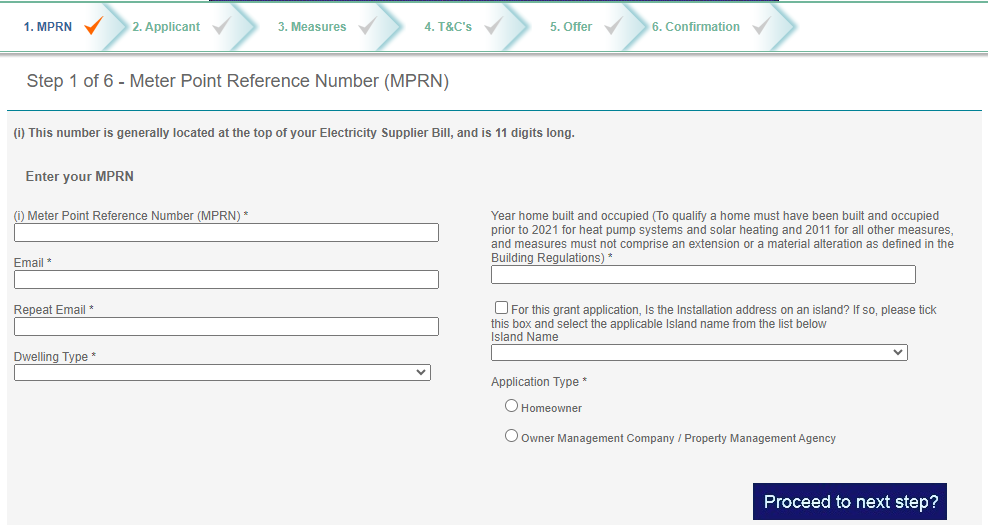 Step 2 Applicant: Fill in the details required below, then proceed to next step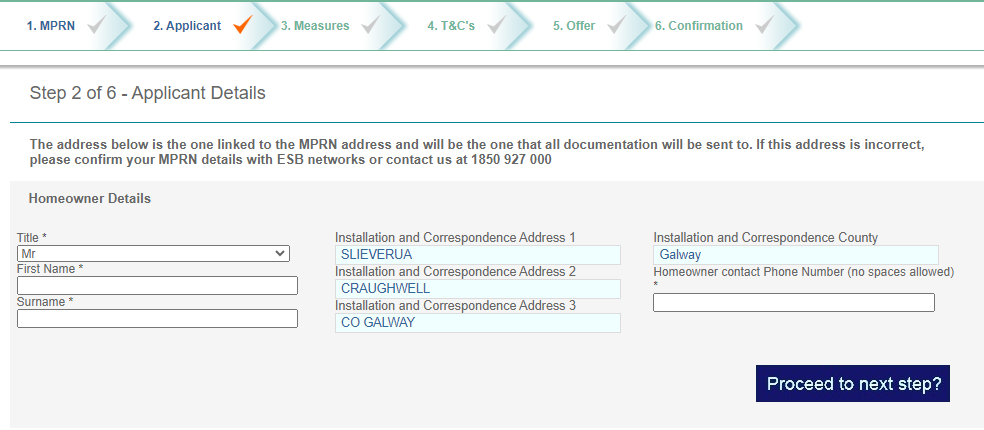 Step 3 Measures: Choose the upgrade measures you require and enter our Contractor detailsTip: Roof Insulation = Attic Insulation UpgradeTip: Choose CAVITY from the wall insulation drop down barTip: Enter our Contractor ID - 17794 ONLY then press the SEARCH Button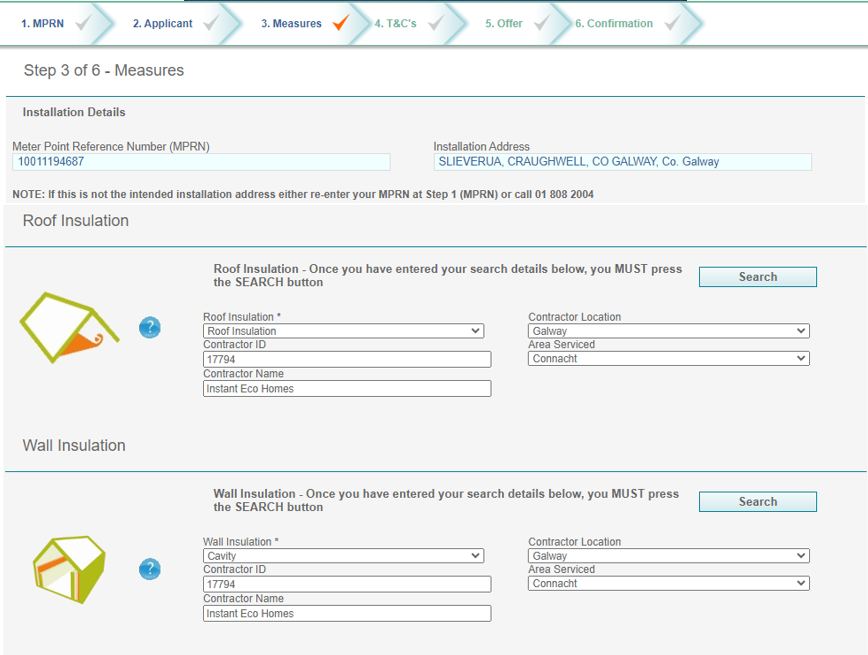 After you submit SEARCH the below page will apppear; Continue by ticking the SELECT box on the right hand side of the table for each insulation measure you choose.Tip: A BER assessment grant of €50 will be added automatically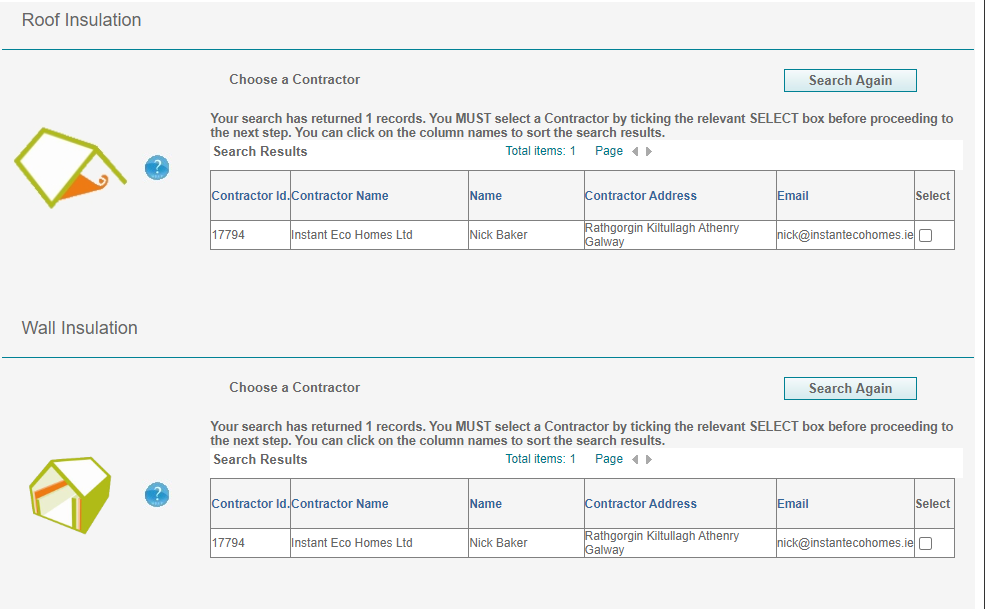 Step 4 T&C’s: Read the T&C’s and accept by ticking the box below, then proceed to next step 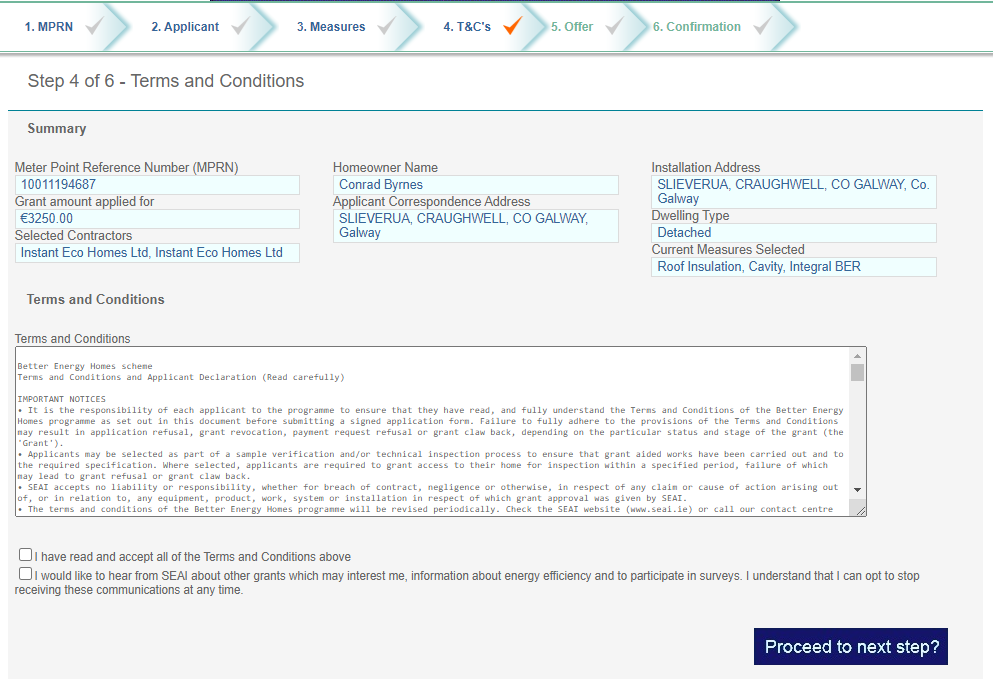 Step 5 Offer: Step 5 T&C’s: Click the ACCEPT button to make your grant application valid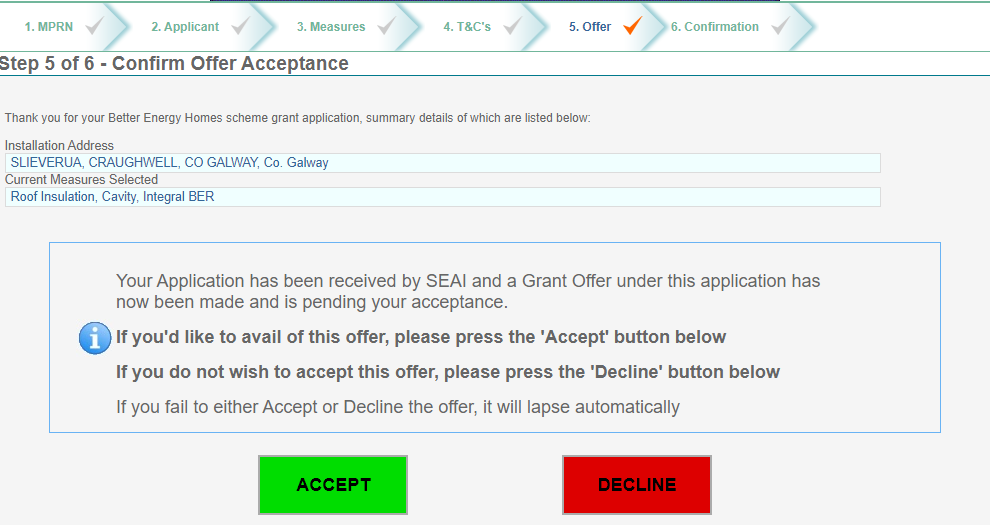 Step 6 Confirmation: Congratulations you have now activated your SEAI Grant and will receive your documenttation in the post in the coming days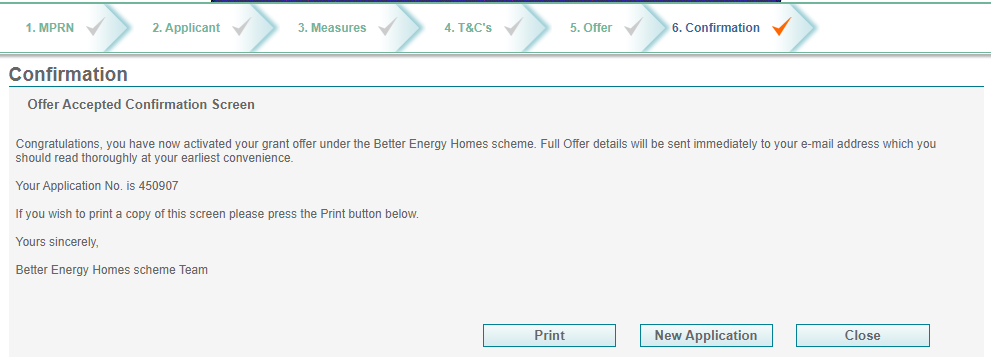 Contractor NameInstant Eco HomesContractor ID 17794Contractor Location ClareArea Serviced Munster or Connacht